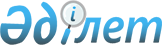 О бюджете Чингирлауского сельского округа Чингирлауского района на 2022-2024 годыРешение Чингирлауского районного маслихата Западно-Казахстанской области от 30 декабря 2021 года № 16-8.
      В соответствии с подпунктом 1) пункта 1 статьи 6 Закона Республики Казахстан "О местном государственном управлении и самоуправлении в Республике Казахстан", Чингирлауский районный маслихат РЕШИЛ:
      1. Утвердить бюджет Чингирлауского сельского округа Чингирлауского района на 2022-2024 годы согласно приложениям 1, 2 и 3 соответственно, в том числе на 2022 год в следующих объемах:
      1) доходы – 98 931 тысяча тенге:
      налоговые поступления – 15 756 тысяч тенге;
      неналоговые поступления – 0 тенге;
      поступления от продажи основного капитала – 0 тенге;
      поступления трансфертов – 83 175 тысяч тенге;
      2) затраты – 101 237 тысяч тенге;
      3) чистое бюджетное кредитование – 0 тенге:
      бюджетные кредиты – 0 тенге; 
      погашение бюджетных кредитов – 0 тенге;
      4) сальдо по операциям с финансовыми активами – 0 тенге:
      приобретение финансовых активов – 0 тенге;
      поступления от продажи финансовых активов государства – 0 тенге; 
      5) дефицит (профицит) бюджета – -2 306 тысяч тенге;
      6) финансирование дефицита (использование профицита) бюджета – 2 306 тысяч тенге:
      поступление займов – 0 тенге;
      погашение займов – 0 тенге;
      используемые остатки бюджетных средств – 2 306 тысяч тенге.
      Сноска. Пункт 1 – в редакции решения Чингирлауского районного маслихата Западно-Казахстанской области от 25.11.2022 № 33-10 (вводится в действие с 01.01.2022).


      2. Поступления в бюджет Чингирлауского сельского округа на 2022 год формируются в соответствии с Бюджетным кодексом Республики Казахстан.
      3. Учесть в бюджете Чингирлауского сельского округа на 2022 год поступление целевых трансфертов из республиканского бюджета в общей сумме 1 284 тысячи тенге:
      на повышение заработной платы отдельных категорий гражданских служащих, работников организаций, содержащихся за счет средств государственного бюджета, работников казенных предприятий – 1 284 тысячи тенге.
      Сноска. Пункт 3 – в редакции решения Чингирлауского районного маслихата Западно-Казахстанской области от 26.07.2022 № 26-8 (вводится в действие с 01.01.2022).


      3-1. Учесть в бюджете Чингирлауского сельского округа на 2022 год поступление целевых текущих трансфертов, предусмотренных за счет гарантированного трансферта из Национального фонда Республики Казахстан в общей сумме 1 281 тысяча тенге:
      на повышение заработной платы отдельных категорий гражданских служащих, работников организаций, содержащихся за счет средств государственного бюджета, работников казенных предприятий – 1 281 тысяча тенге.
      Сноска. Решение дополнено пунктом 3-1 в соответствии с решением Чингирлауского районного маслихата Западно-Казахстанской области от 26.07.2022 № 26-8 (вводится в действие с 01.01.2022).


      4. Учесть в бюджете Чингирлауского сельского округа на 2022 год поступление целевых трансфертов из областного бюджета в общей сумме 14 570 тысяч тенге:
      на новую систему оплаты труда государственных служащих основанной на факторно-бальной шкале – 14 570 тысяч тенге.
      Сноска. Пункт 4 – в редакции решения Чингирлауского районного маслихата Западно-Казахстанской области от 26.07.2022 № 26-8 (вводится в действие с 01.01.2022).


      4-1. Учесть в сельском бюджете на 2022 год поступление целевых трансфертов из районного бюджета в общей сумме 19 956 тысяч тенге:
      на услуги по обеспечению деятельности акима города районного значения, села, поселка, сельского округа – 5 704 тысячи тенге;
      на освещение улиц населенных пунктов – 2 132 тысячи тенге;
      на обеспечение санитарии населенных пунктов – 6 745 тысяч тенге;
      на благоустройство и озеленение населенных пунктов – 5 375 тысяч тенге;
      Сноска. Решение дополнено пунктом 4-1 в соответствии с решением Чингирлауского районного маслихата Западно-Казахстанской области от 27.04.2022 № 21-8 (вводится в действие с 01.01.2022); в редакции решения Чингирлауского районного маслихата Западно-Казахстанской области от 25.11.2022 № 33-10 (вводится в действие с 01.01.2022)..


      5. Предусмотреть в бюджете Чингирлауского сельского округа на 2022 год поступления субвенции, передаваемой из районного бюджета в сумме 46 084 тысяч тенге.
      6. Настоящее решение вводится в действие с 1 января 2022 года. Бюджет Чингирлауского сельского округа на 2022 год
      Сноска. Приложение 1 – в редакции решения Чингирлауского районного маслихата Западно-Казахстанской области от 25.11.2022 № 33-10 (вводится в действие с 01.01.2022). Бюджет Чингирлауского сельского округа на 2023 год Бюджет Чингирлауского сельского округа на 2024 год
					© 2012. РГП на ПХВ «Институт законодательства и правовой информации Республики Казахстан» Министерства юстиции Республики Казахстан
				
      Секретарь маслихата

С.Казиев
Приложение 1 
к решению Чингирлауского 
районного маслихата 
от 30 декабря 2021 года №16-8
Категория
Категория
Категория
Категория
Категория
Сумма, тысяч тенге
Класс
Класс
Класс
Класс
Сумма, тысяч тенге
Подкласс
Подкласс
Подкласс
Сумма, тысяч тенге
Специфика
Специфика
Сумма, тысяч тенге
Наименование
Сумма, тысяч тенге
1) Доходы
 98 931
1
Налоговые поступления
15 756
01
Подоходный налог
3 674
2
Индивидуальный подоходный налог
3 674
04
Налоги на собственность
12 082
1
Налоги на имущество
656
3
Земельный налог
0
4
Налог на транспортные средства
11 426
2
Неналоговые поступления
0
01
Доходы от государственной собственности
0
5
Доходы от аренды имущества, находящегося в государственной собственности
0
06
Прочие неналоговые поступления
0
1
Прочие неналоговые поступления
0
3
Поступления от продажи основного капитала
0
4
Поступления трансфертов
83 175
02
Трансферты из вышестоящих органов государственного управления
83 175
3
Трансферты из районного (города областного значения) бюджета
83 175
Функциональная группа
Функциональная группа
Функциональная группа
Функциональная группа
Функциональная группа
Сумма, тысяч тенге
Функциональная подгруппа
Функциональная подгруппа
Функциональная подгруппа
Функциональная подгруппа
Сумма, тысяч тенге
Администратор бюджетных программ
Администратор бюджетных программ
Администратор бюджетных программ
Сумма, тысяч тенге
Программа
Программа
Сумма, тысяч тенге
Наименование
Сумма, тысяч тенге
2) Затраты
101 237
01
Государственные услуги общего характера
61 752
1
Представительные, исполнительные и другие органы, выполняющие общие функции государственного управления
61 752
124
Аппарат акима города районного значения, села, поселка, сельского округа
61 752
001
Услуги по обеспечению деятельности акима города районного значения, села, поселка, сельского округа
61 502
022
Капитальные расходы государственного органа
250
07
Жилищно-коммунальное хозяйство
39 484
3
Благоустройство населенных пунктов
39 484
124
Аппарат акима города районного значения, села, поселка, сельского округа
39 484
008
Освещение улиц в населенных пунктах
4 957
009
Обеспечение санитарии населенных пунктов
14 869
011
Благоустройство и озеленение населенных пунктов
19 658
15
Трансферты
1
1
Трансферты
1
124
Аппарат акима города районного значения, села, поселка, сельского округа
1
048
Возврат неиспользованных (недоиспользованных) целевых трансфертов
1
3) Чистое бюджетное кредитование
0
Бюджетные кредиты
0
Категория
Категория
Категория
Категория
Категория
Сумма, тысяч тенге
Класс
Класс
Класс
Класс
Сумма, тысяч тенге
Подкласс
Подкласс
Подкласс
Сумма, тысяч тенге
Специфика
Специфика
Сумма, тысяч тенге
Наименование
Сумма, тысяч тенге
5
Погашение бюджетных кредитов
0
01
Погашение бюджетных кредитов
0
1
Погашение бюджетных кредитов, выданных из государственного бюджета
0
13
Погашение бюджетных кредитов, выданных из местного бюджета физическим лицам
0
4) Сальдо по операциям с финансовыми активами
0
Функциональная группа
Функциональная группа
Функциональная группа
Функциональная группа
Функциональная группа
Сумма, тысяч тенге
Функциональная подгруппа
Функциональная подгруппа
Функциональная подгруппа
Функциональная подгруппа
Сумма, тысяч тенге
Администратор бюджетных программ
Администратор бюджетных программ
Администратор бюджетных программ
Сумма, тысяч тенге
Программа
Программа
Сумма, тысяч тенге
Наименование
Сумма, тысяч тенге
Приобретение финансовых активов
0
Категория
Категория
Категория
Категория
Категория
Сумма, тысяч тенге
Класс
Класс
Класс
Класс
Сумма, тысяч тенге
Подкласс
Подкласс
Подкласс
Сумма, тысяч тенге
Специфика
Специфика
Сумма, тысяч тенге
Наименование
Сумма, тысяч тенге
6
Поступления от продажи финансовых активов государства
0
01
Поступления от продажи финансовых активов государства
0
1
Поступления от продажи финансовых активов внутри страны
0
5) Дефицит (профицит) бюджета
-2 306
6) Финансирование дефицита (использование профицита) бюджета
2 306
7
Поступления займов
0
01
Внутренние государственные займы
0
2
Договоры займа
0
Функциональная группа
Функциональная группа
Функциональная группа
Функциональная группа
Функциональная группа
Сумма, тысяч тенге
Функциональная подгруппа
Функциональная подгруппа
Функциональная подгруппа
Функциональная подгруппа
Сумма, тысяч тенге
Администратор бюджетных программ
Администратор бюджетных программ
Администратор бюджетных программ
Сумма, тысяч тенге
Программа
Программа
Сумма, тысяч тенге
Наименование
Сумма, тысяч тенге
16
Погашение займов
0
Категория
Категория
Категория
Категория
Категория
Сумма, тысяч тенге
Класс
Класс
Класс
Класс
Сумма, тысяч тенге
Подкласс
Подкласс
Подкласс
Сумма, тысяч тенге
Специфика
Специфика
Сумма, тысяч тенге
Наименование
Сумма, тысяч тенге
8
Используемые остатки бюджетных средств
2 306
01
Остатки бюджетных средств
2 306
1
Свободные остатки бюджетных средств
2 306
01
Свободные остатки бюджетных средств
2 306Приложение 2 
к решению Чингирлауского 
районного маслихата 
от 30 декабря 2021 года №16-8
Категория
Категория
Категория
Категория
Категория
Сумма, тысяч тенге
Класс
Класс
Класс
Класс
Сумма, тысяч тенге
Подкласс
Подкласс
Подкласс
Сумма, тысяч тенге
Специфика
Специфика
Сумма, тысяч тенге
Наименование
Сумма, тысяч тенге
1) Доходы
 63 378
1
Налоговые поступления
16 544
01
Подоходный налог
0
2
Индивидуальный подоходный налог
0
04
Налоги на собственность
16 544
1
Налоги на имущество
656
3
Земельный налог
0
4
Налог на транспортные средства
15 888
2
Неналоговые поступления
0
01
Доходы от государственной собственности
0
5
Доходы от аренды имущества, находящегося в государственной собственности
0
06
Прочие неналоговые поступления
0
1
Прочие неналоговые поступления
0
3
Поступления от продажи основного капитала
0
4
Поступления трансфертов
46 834
02
Трансферты из вышестоящих органов государственного управления
46 834
3
Трансферты из районного (города областного значения) бюджета
46 834
Функциональная группа
Функциональная группа
Функциональная группа
Функциональная группа
Функциональная группа
Сумма, тысяч тенге
Функциональная подгруппа
Функциональная подгруппа
Функциональная подгруппа
Функциональная подгруппа
Сумма, тысяч тенге
Администратор бюджетных программ
Администратор бюджетных программ
Администратор бюджетных программ
Сумма, тысяч тенге
Программа
Программа
Сумма, тысяч тенге
Наименование
Сумма, тысяч тенге
2) Затраты
 63 378
01
Государственные услуги общего характера
36 667
1
Представительные, исполнительные и другие органы, выполняющие общие функции государственного управления
36 667
124
Аппарат акима города районного значения, села, поселка, сельского округа
36 667
001
Услуги по обеспечению деятельности акима города районного значения, села, поселка, сельского округа
36 667
07
Жилищно-коммунальное хозяйство
26 711
3
Благоустройство населенных пунктов
26 711
124
Аппарат акима города районного значения, села, поселка, сельского округа
26 711
008
Освещение улиц в населенных пунктах
2 967
009
Обеспечение санитарии населенных пунктов
7 218
011
Благоустройство и озеленение населенных пунктов
16 526
3) Чистое бюджетное кредитование
0
Бюджетные кредиты
0
Категория
Категория
Категория
Категория
Категория
Сумма, тысяч тенге
Класс
Класс
Класс
Класс
Сумма, тысяч тенге
Подкласс
Подкласс
Подкласс
Сумма, тысяч тенге
Специфика
Специфика
Сумма, тысяч тенге
Наименование
Сумма, тысяч тенге
5
Погашение бюджетных кредитов
0
01
Погашение бюджетных кредитов
0
1
Погашение бюджетных кредитов, выданных из государственного бюджета
0
13
Погашение бюджетных кредитов, выданных из местного бюджета физическим лицам
0
4) Сальдо по операциям с финансовыми активами
0
Функциональная группа
Функциональная группа
Функциональная группа
Функциональная группа
Функциональная группа
Сумма, тысяч тенге
Функциональная подгруппа
Функциональная подгруппа
Функциональная подгруппа
Функциональная подгруппа
Сумма, тысяч тенге
Администратор бюджетных программ
Администратор бюджетных программ
Администратор бюджетных программ
Сумма, тысяч тенге
Программа
Программа
Сумма, тысяч тенге
Наименование
Сумма, тысяч тенге
Приобретение финансовых активов
0
Категория
Категория
Категория
Категория
Категория
Сумма, тысяч тенге
Класс
Класс
Класс
Класс
Сумма, тысяч тенге
Подкласс
Подкласс
Подкласс
Сумма, тысяч тенге
Специфика
Специфика
Сумма, тысяч тенге
Наименование
Сумма, тысяч тенге
6
Поступления от продажи финансовых активов государства
0
01
Поступления от продажи финансовых активов государства
0
1
Поступления от продажи финансовых активов внутри страны
0
5) Дефицит (профицит) бюджета
0
6) Финансирование дефицита (использование профицита) бюджета
0
7
Поступления займов
0
01
Внутренние государственные займы
0
2
Договоры займа
0
Функциональная группа
Функциональная группа
Функциональная группа
Функциональная группа
Функциональная группа
Сумма, тысяч тенге
Функциональная подгруппа
Функциональная подгруппа
Функциональная подгруппа
Функциональная подгруппа
Сумма, тысяч тенге
Администратор бюджетных программ
Администратор бюджетных программ
Администратор бюджетных программ
Сумма, тысяч тенге
Программа
Программа
Сумма, тысяч тенге
Наименование
Сумма, тысяч тенге
16
Погашение займов
0
Категория
Категория
Категория
Категория
Категория
Сумма, тысяч тенге
Класс
Класс
Класс
Класс
Сумма, тысяч тенге
Подкласс
Подкласс
Подкласс
Сумма, тысяч тенге
Специфика
Специфика
Сумма, тысяч тенге
Наименование
Сумма, тысяч тенге
8
Используемые остатки бюджетных средств
 0
01
Остатки бюджетных средств
0
1
Свободные остатки бюджетных средств
0
01
Свободные остатки бюджетных средств
0Приложение 3 
к решению Чингирлауского 
районного маслихата 
от 30 декабря 2021 года №16-8
Категория
Категория
Категория
Категория
Категория
Сумма, тысяч тенге
Класс
Класс
Класс
Класс
Сумма, тысяч тенге
Подкласс
Подкласс
Подкласс
Сумма, тысяч тенге
Специфика
Специфика
Сумма, тысяч тенге
Наименование
Сумма, тысяч тенге
1) Доходы
 64 987
1
Налоговые поступления
17 371
01
Подоходный налог
0
2
Индивидуальный подоходный налог
0
04
Налоги на собственность
17 371
1
Налоги на имущество
656
3
Земельный налог
0
4
Налог на транспортные средства
16 715
2
Неналоговые поступления
0
01
Доходы от государственной собственности
0
5
Доходы от аренды имущества, находящегося в государственной собственности
0
06
Прочие неналоговые поступления
0
1
Прочие неналоговые поступления
0
3
Поступления от продажи основного капитала
0
4
Поступления трансфертов
47 616
02
Трансферты из вышестоящих органов государственного управления
47 616
3
Трансферты из районного (города областного значения) бюджета
47 616
Функциональная группа
Функциональная группа
Функциональная группа
Функциональная группа
Функциональная группа
Сумма, тысяч тенге
Функциональная подгруппа
Функциональная подгруппа
Функциональная подгруппа
Функциональная подгруппа
Сумма, тысяч тенге
Администратор бюджетных программ
Администратор бюджетных программ
Администратор бюджетных программ
Сумма, тысяч тенге
Программа
Программа
Сумма, тысяч тенге
Наименование
Сумма, тысяч тенге
2) Затраты
 64 987
01
Государственные услуги общего характера
37 105
1
Представительные, исполнительные и другие органы, выполняющие общие функции государственного управления
37 105
124
Аппарат акима города районного значения, села, поселка, сельского округа
37 105
001
Услуги по обеспечению деятельности акима города районного значения, села, поселка, сельского округа
37 105
07
Жилищно-коммунальное хозяйство
27 882
3
Благоустройство населенных пунктов
27 882
124
Аппарат акима города районного значения, села, поселка, сельского округа
27 882
008
Освещение улиц в населенных пунктах
3 116
009
Обеспечение санитарии населенных пунктов
7 579
011
Благоустройство и озеленение населенных пунктов
17 187
3) Чистое бюджетное кредитование
0
Бюджетные кредиты
0
Категория
Категория
Категория
Категория
Категория
Сумма, тысяч тенге
Класс
Класс
Класс
Класс
Сумма, тысяч тенге
Подкласс
Подкласс
Подкласс
Сумма, тысяч тенге
Специфика
Специфика
Сумма, тысяч тенге
Наименование
Сумма, тысяч тенге
5
Погашение бюджетных кредитов
0
01
Погашение бюджетных кредитов
0
1
Погашение бюджетных кредитов, выданных из государственного бюджета
0
13
Погашение бюджетных кредитов, выданных из местного бюджета физическим лицам
0
4) Сальдо по операциям с финансовыми активами
0
Функциональная группа
Функциональная группа
Функциональная группа
Функциональная группа
Функциональная группа
Сумма, тысяч тенге
Функциональная подгруппа
Функциональная подгруппа
Функциональная подгруппа
Функциональная подгруппа
Сумма, тысяч тенге
Администратор бюджетных программ
Администратор бюджетных программ
Администратор бюджетных программ
Сумма, тысяч тенге
Программа
Программа
Сумма, тысяч тенге
Наименование
Сумма, тысяч тенге
Приобретение финансовых активов
0
Категория
Категория
Категория
Категория
Категория
Сумма, тысяч тенге
Класс
Класс
Класс
Класс
Сумма, тысяч тенге
Подкласс
Подкласс
Подкласс
Сумма, тысяч тенге
Специфика
Специфика
Сумма, тысяч тенге
Наименование
Сумма, тысяч тенге
6
Поступления от продажи финансовых активов государства
0
01
Поступления от продажи финансовых активов государства
0
1
Поступления от продажи финансовых активов внутри страны
0
5) Дефицит (профицит) бюджета
0
6) Финансирование дефицита (использование профицита) бюджета
0
7
Поступления займов
0
01
Внутренние государственные займы
0
2
Договоры займа
0
Функциональная группа
Функциональная группа
Функциональная группа
Функциональная группа
Функциональная группа
Сумма, тысяч тенге
Функциональная подгруппа
Функциональная подгруппа
Функциональная подгруппа
Функциональная подгруппа
Сумма, тысяч тенге
Администратор бюджетных программ
Администратор бюджетных программ
Администратор бюджетных программ
Сумма, тысяч тенге
Программа
Программа
Сумма, тысяч тенге
Наименование
Сумма, тысяч тенге
16
Погашение займов
0
Категория
Категория
Категория
Категория
Категория
Сумма, тысяч тенге
Класс
Класс
Класс
Класс
Сумма, тысяч тенге
Подкласс
Подкласс
Подкласс
Сумма, тысяч тенге
Специфика
Специфика
Сумма, тысяч тенге
Наименование
Сумма, тысяч тенге
8
Используемые остатки бюджетных средств
 0
01
Остатки бюджетных средств
0
1
Свободные остатки бюджетных средств
0
01
Свободные остатки бюджетных средств
0